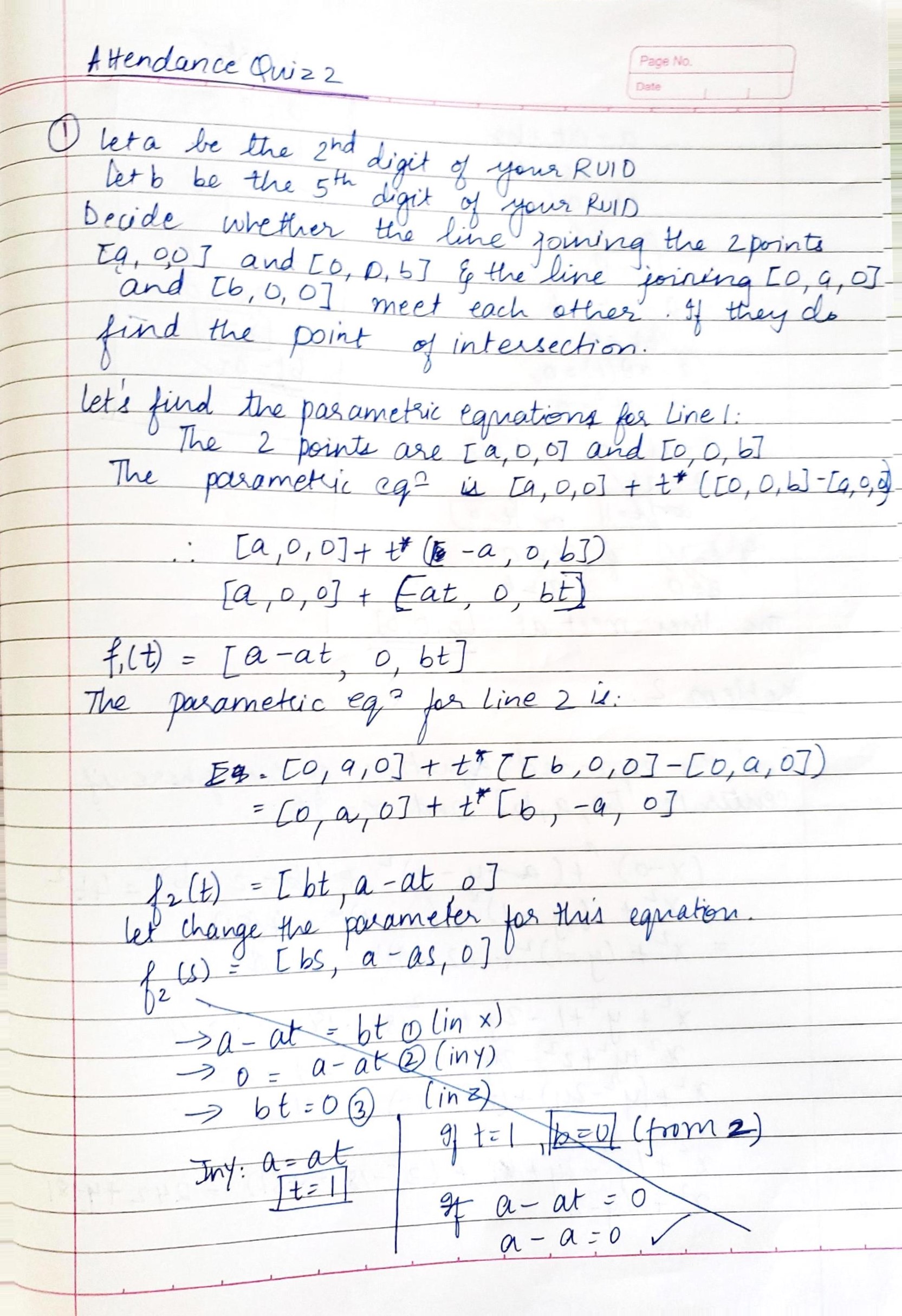 Page ND.OZ乛z一z eLlema7 1 —q) çK.vo ı o